Executive Director Carolyn Chard AM
Artistic Director Chris van TuinenWest Australian Opera presentsINTO THE WOODS23 March – 1 April 2023
His Majesty’s Theatre  Music and Lyrics by STEPHEN SONDHEIM Book by JAMES LAPINEOriginally Directed on Broadway by James LapineOrchestrations by Jonathan Tunick

Originally produced by the Old Globe Theatre, San Diego CALicensed exclusively by Music Theatre International (Australasia)

This production was originally produced by Northern Ireland Opera Music & Lyrics by Stephen Sondheim
Book by James Lapine
Originally Directed on Broadway by James Lapine
Orchestrations by Jonathan Tunick
Music Director Jen Winley*
Director Cameron Menzies
Movement Director Jennifer Rooney
Set & Costume Designer Niall McKeever
Lighting Designer Kevin Treacy
Sound Effects Designer Russell Goldsmith
Repetiteur Tommaso PollioNarrator / Mysterious Man Peter Coleman-Wright AO
Cinderella Claire Lyon
Jack Matt Hourigan
Baker James Millar
Baker's Wife Samantha Clarke
Stepmother / Granny / Voice of Giant Brigitte Heuser
Florinda Emma Pettemerides
Lucinda Mia Simonette
Jack's Mother Nicole Youl
Little Red Ridinghood Sophia Wasley
Witch Maria Mercedes
Cinderella's Father Robert Hofmann
Rapunzel / Cinderella's Mother Prudence Sanders
Wolf / Cinderella's Prince Lachlann Lawton
Rapunzel's Prince Joshua Firman
Steward Cal Silberstein
Snow White Emma Haines
Sleeping Beauty Brittany CarterWEST AUSTRALIAN SYMPHONY ORCHESTRAAssoc Concertmaster Riley Skevington * Appears courtesy of WASOACT I When the Baker and his Wife learn they’ve been cursed with childlessness by the Witch next door, they embark on a quest for the special objects required to break the spell. They must bring the Witch a cow as white as milk, a cape as red as blood, hair as yellow as corn and a slipper as pure as gold. By swindling, lying to and stealing from Cinderella, Little Red Ridinghood, Rapunzel and Jack (the one who climbed the beanstalk), they procure these objects, and the Witch breaks the spell. Each character is, in turn, on their own quest for their “Happily Ever After”. Cinderella and Rapunzel are united with their Princes, Jack is reunited with his cow Milky White, and he and his mother become wealthy after he steals the Giant’s gold. Little Red Ridinghood has become fierce and bloodthirsty, replacing her red cloak with the skin of the Wolf. As everyone congratulates themselves on their unswerving determination to get their wishes, a giant beanstalk emerges from the ground and stretches to heaven. ACT II 
While the characters seem outwardly content with their situation, they remain unfulfilled. A Giant disturbs the peace, causing havoc and destruction – It is the wife of the giant Jack killed. She has come to enact revenge and demands Jack be handed over to her. Everyone blames everyone else for their predicament and argue about who should be sacrificed to the Giant. After much confusion and chaos, the remaining characters work together to conquer the Giant. The community joins together to express the moral lesson learned from their experience in the woods.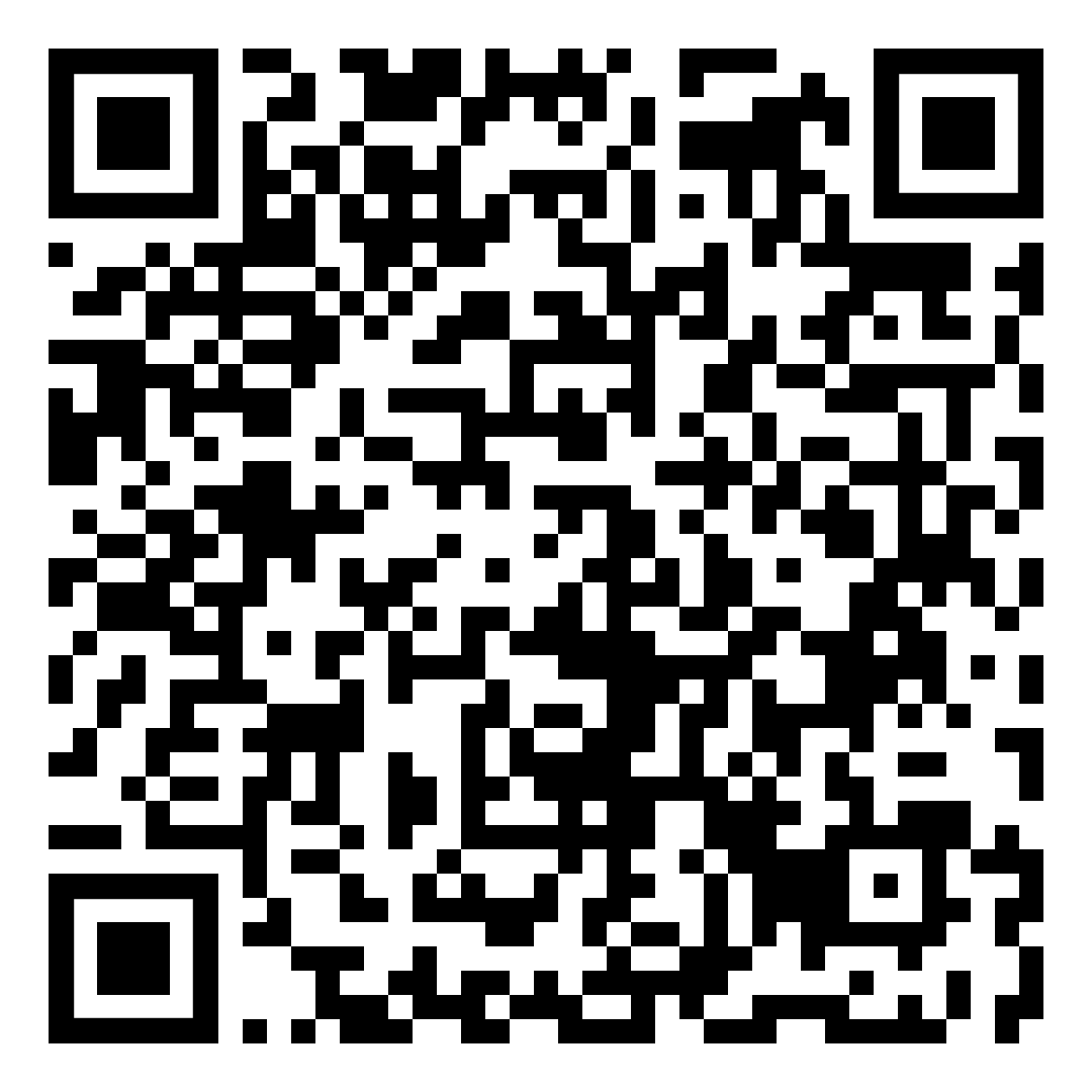 Scan the QR code to read the full program: GOVERNMENT PARTNERS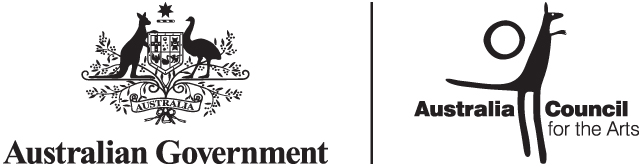 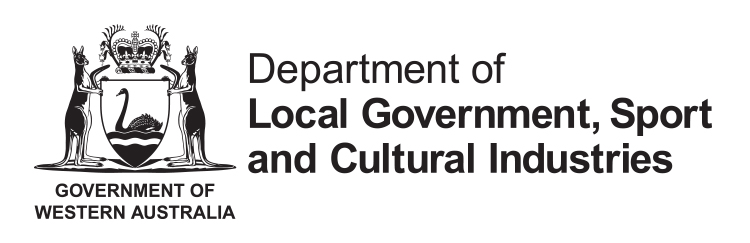 GOVERNMENT PARTNERS